Associated Student Government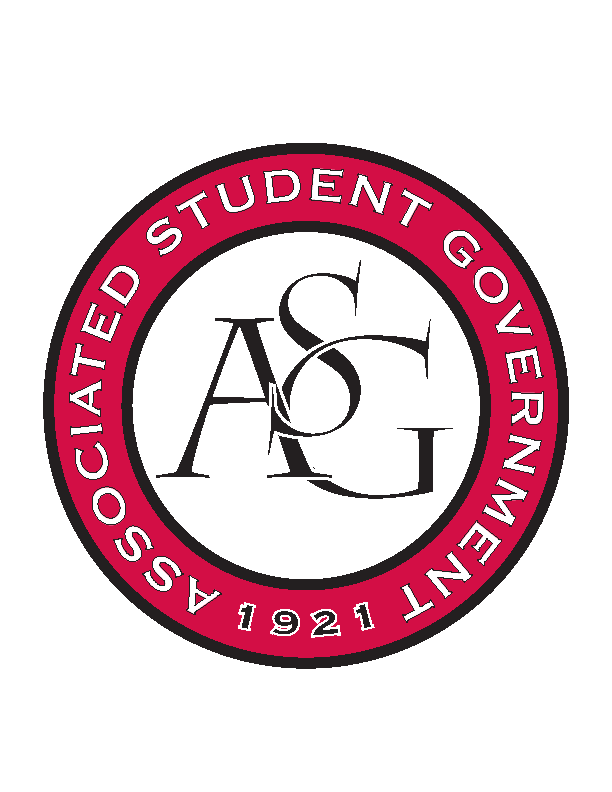 Office of Financial Affairs Meeting MinutesNovember 15, 2018Call To Order Roll Call Adam CorralColin GonzalezEmily RicheyKirsten JamesMadeline BrownPloy PleetissamuthProxy: AlexisSofia HadleyWilliam NeelyZachary KeatingProxiesAlexis ValdesBrittany FulmerNicholas FosterSally GairhanApproval of the MinutesAppealsAudit ReportsRussian Eurasian Student Organization: Nick FosterOld BusinessAssociation of Ceramic EnthusiastsApproved (9-0)Sally proxy for AdamAlexis proxy for PloyHorticulture ClubApproved (9-0)Sally proxy for AdamAlexis proxy for PloyNew BusinessUARK GamingLateDenied (0-9)Association of Ceramic EnthusiastsWe do not fund RSVP eventsWe can only fund one night and one per diem Motion to cut one night of hotel and one day of per diemMotion passed (9-0)Hotel and per diem cut to one night Approved (9-0)FRIENDSGIVINGAnnouncementsDecember 4th: End of Year PartyAdjournment 